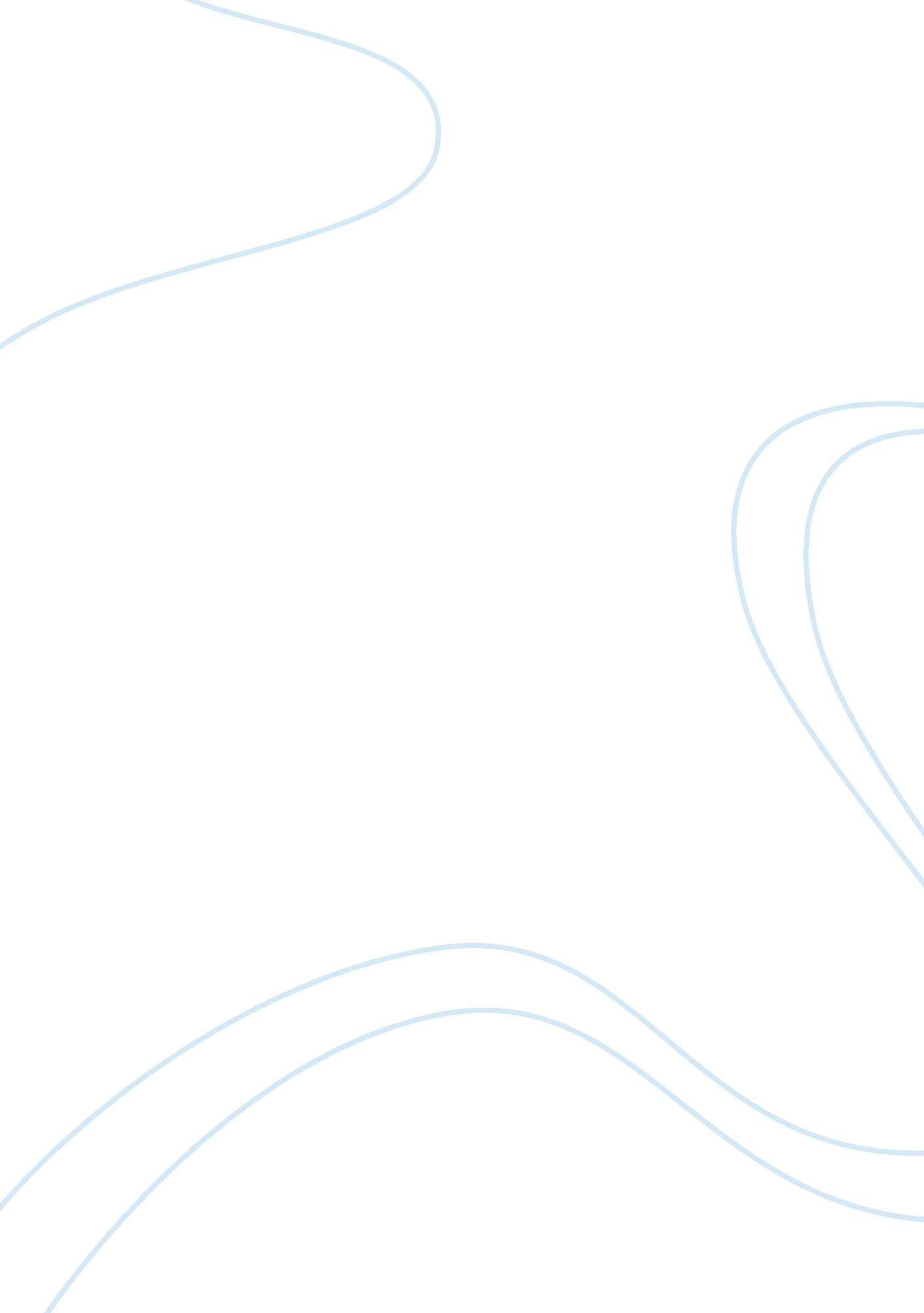 N,n-dimethylaniline c8h11n structure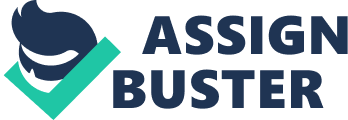 Contents Retention Index (Linear): Popular Adamantane C10H16 structure CCSD teacher chapter 20 part 2 Economics Midterm Exam IABP THERAPY Vocabulary From Latin and Greek Roots — Book VI, Unit 8 Med Surg 2-7 Phelps Et Al. Organizational and Strategic Leadership 